Mateřské školy Kutná Horapříspěvková organizaceBenešova 149, 284 01 Kutná HoraKritéria pro přijímání dětí k předškolnímu vzdělávání 				v mateřské škole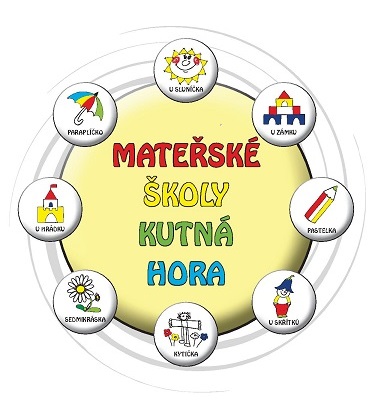 Vypracovala:  Pavla BerkováPlatnost od 1. 1. 2018Mateřské školy Kutná Horapříspěvková organizaceBenešova 149, 284 01 Kutná HoraKritéria pro přijímání dětí k předškolnímu vzdělávání v mateřské školeŘeditelka organizace Mateřské školy Kutná Hora Pavla Berková stanoví následující kritéria, ke kterým bude přihlíženo při rozhodování o přijetí dítěte k předškolnímu vzdělávání v mateřské škole v případech, kdy počet žádostí o přijetí překročí stanovenou kapacitu maximálního počtu dětí pro mateřskou školu. Kritéria pro přijetí:Pětileté dítě k povinné školní docházce, které dosáhne věku 6 let v období od 1. září 2018 do 31. srpna 2019, případně má odloženou školní docházku, a to podle spádové oblasti. Dítě, které dosáhne věku 4 let v období od 1. září 2017 do 31. srpna 2018 podle spádové oblasti.Pětileté dítě k povinné školní docházce, které dosáhne věku 6 let v období od 1. září 2018 do 31. srpna 2019 mimo spádovou oblast, případně má odloženou školní docházku. Dítě, které dosáhne věku 3 let v období od 1. září 2017 do 31. srpna 2018 podle spádové oblasti.Děti v pořadí podle věku od nejstaršího k nejmladšímu i mimo spádovou oblast.V Kutné Hoře dne 1. 1. 2018                                                                           	Pavla Berková                                                                              ředitelka organizace 